     КАРАР                                                                                  РЕШЕНИЕ   01 ноябрь  2022  й.                               № 112                        01 ноября  2022 г.О созыве очередного заседания Совета сельского поселения Старокуручевский сельсовет муниципального района Бакалинский район Республики Башкортостан         Совет сельского поселения  Старокуручевский  сельсовет  муниципального района Бакалинский район Республики  БашкортостанРЕШИЛ:1. Включить в повестку дня заседания Совета сельского поселения Старокуручевский сельсовет муниципального района Бакалинский район Республики Башкортостан следующий вопрос:- Об участии сельского поселения  Старокуручевский  сельсовет в конкурсном отборе проектов развития общественной инфраструктуры, основанных на местных инициативах в 2023 году- О назначении опроса граждан на территории сельского поселения Старокуручевский сельсовет муниципального района Бакалинский район Республики БашкортостанПредседатель Совета сельского поселенияСтарокуручевский сельсовет муниципального районаБакалинский район Республики Башкортостан                         И.М. МаннаповБашҡортостан РеспубликаһыРеспублика БашкортостанБакалы районы муниципаль районының Иске Корос  ауыл советы 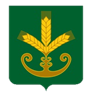 ауыл биләмәһе Советы452654, Иске Корос  ауылы,Узэк урамы,23 Тел. 8(34742)2-44-35Совет сельского поселения Старокуручевский сельсовет муниципального района Бакалинский район Республики Башкортостан452654, село Старокуручево, ул.Центральная ,23 Тел. 8(34742)2-44-35